Beste jongens en meisjes,  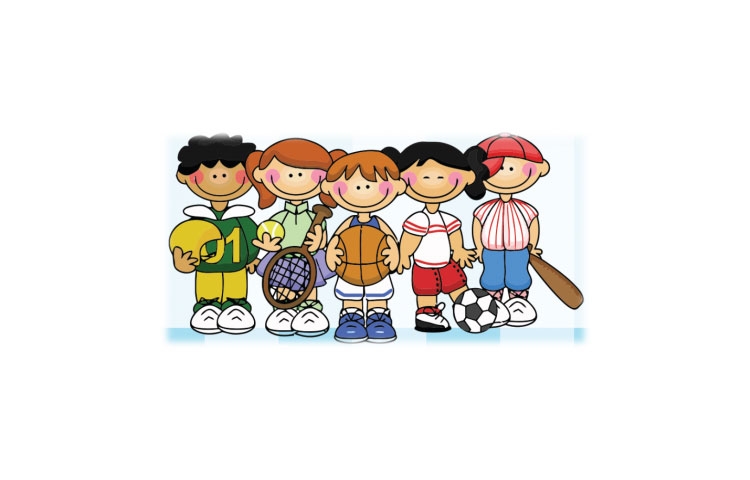 Het is al weer bijna zomervakantie, en dat betekent ook dat het alweer bijna tijd is voor het jeugdkamp. Wij als jeugdkamp commissie zijn al druk bezig met de voorbereidingen, om weer een zo leuk mogelijk kamp voor jullie te organiseren. 
Dit jaar zijn wij op zoek naar sportieve, fitte kinderen die wel van een uitdaging houden. Het kamp zal plaats vinden van vrijdagavond 14 juli tot en met zondagmiddag 16 juli. 
Ben je tussen de 5 en 12 jaar, geef je dan snel op! 
De kosten voor het kamp zullen naar verwachting €12,50 zijn. Wanneer wij niet voldoende hulp hebben voor de ELE Rally zullen deze kosten omhoog gaan. Uiteraard brengen wij jullie hier dan van op de hoogte.  Verdere informatie over het kamp zal te zijner tijd worden verstuurd aan jullie ouders.Wegens organisatorische redenen, hebben wij toegang voor een maximum aantal kinderen. Helaas is het dit jaar dan ook vol=vol. Wilt u zeker zijn dat uw kind mee kan doen, geef ze dan snel op voor het jeugdkamp. Wil je meedoen aan het kamp? Mail dan bijgevoegd strookje ingevuld naar: 
jeugdkamp-heikneuters@outlook.com 
Opgeven kan tot zondag 25 juni 2017. Pas na een bevestigingsmail ben je definitief aangemeld voor het jeugdkamp. Hopelijk tot 14 juli!
De kampleiding(Het is niet de bedoeling dat kinderen tijdens het jeugdkamp aan andere activiteiten deel nemen. Wij kunnen het vanuit organisatorische redenen dan ook niet toe staan dat kinderen het kamp verlaten.)Naam:							Leeftijd:		Slapen:__________________________________________	_______________	Ja / Nee__________________________________________	_______________	Ja / Nee__________________________________________	_______________	Ja / Nee__________________________________________	_______________	Ja / NeeBijzonderheden (wij verzoeken jullie hier alle bijzonderheden van jullie kind op te vermelden) __________________________________________________________________________________________________________________________________Medicijngebruik en ziektes (wij zouden graag willen weten welke medicijnen uw kind gebruikt en andere dingen die wij moeten weten betreffende de gezondheid van uw kind. Hiermee denkende aan astma, hooikorts, ADHD en dergelijke)__________________________________________________________________________________________________________________________________Adres:_________________________________________________________________Telefoonnummer waarop jullie ouders het hele weekend bereikbaar zijn:Thuis: __________________________________________ Mobiel vader: _________________________________________ Mobiel moeder: _________________________________________Verdere informatie:
Het kan zijn dat wij u nog mailen met verdere informatie over het kind. Gezien de voorbereidingen en we nog niet alles hebben kunnen organiseren, kunnen we nu nog niet alles bevestigen.
Wij verzoeken u na het versturen van de mail dan ook die vragen nog te beantwoorden zodat wij voor alle kinderen een leuk kamp kunnen organiseren en hier niemand bij overslaan.    (Het is niet de bedoeling dat kinderen tijdens het jeugdkamp aan andere activiteiten deel nemen. Wij kunnen het vanuit organisatorische redenen dan ook niet toe staan dat kinderen het kamp verlaten.)